                           Урок 6 ( шестой урок)Лексическая тема: - Еда. Кафе. Ресторан.Фонетика:  - Произношение шипящих согласных ч, щ. Грамматика: - Образование глаголов от существительных.                      - Образование видовых пар глаголов с помощью приставок,                          суффиксов,  других основ.                          - Согласование числительных с существительными в                         единственном и множественном числе.                       - Употребление Т.п. для обозначения соединения (чай с                          сахаром); Р.п. для обозначения отсутствия (чай без сахара,                          нет хлеба) и для обозначения состава (салат из овощей).                           Читайте.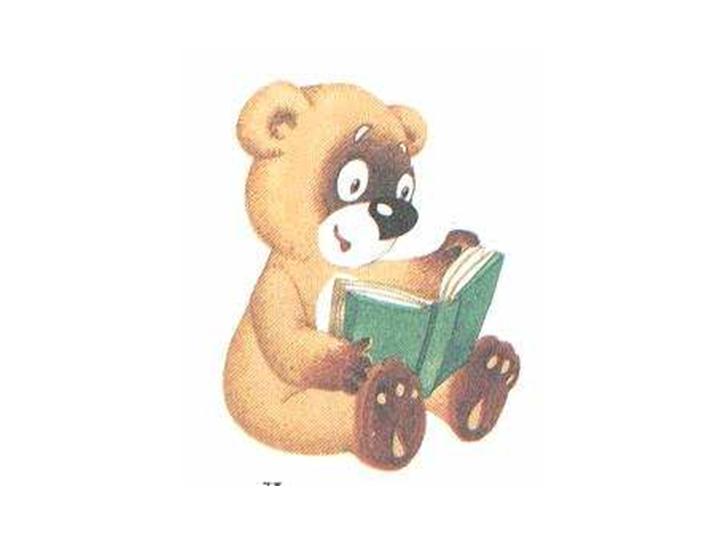                        - Черепаха, не скучая,                          Час сидит за чашкой чая.                                              - Пекарь пёк калачи в печи.                                               В печи калачи, как огонь, горячи.                          - Щуку я тащу, тащу,                             Щуку я не упущу.                                         - Мама, ты нас не ищи:                                              Щиплем щавель мы на щи.        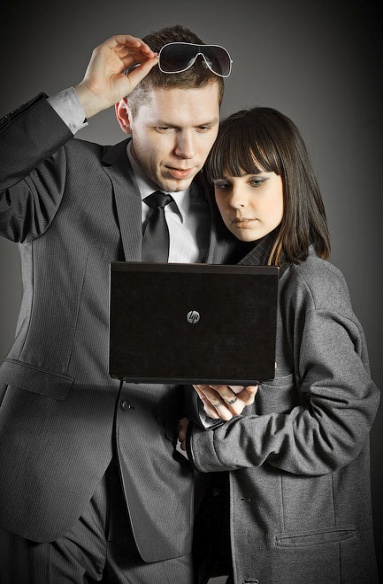 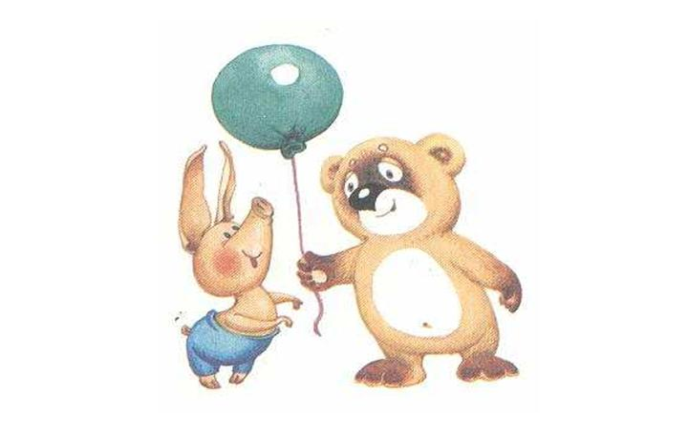                  Говорите.                          Александр и Мария в офисе у Наташи.                        - Мария, Александр, вы уже пообедали?                                - Нет, мы ещё не обедали.                                 - Вы хотите кушать?  - Да, хотим. Где мы можем пообедать? - Здесь недалеко есть небольшое кафе. Там уютно,вкусно готовят и недорого. - Какая там кухня?- В основном, там готовят украинские и русские блюда. Хотите их попробовать?  - Конечно, хотим.- Пойдёмте в кафе вместе.- С удовольствием!                                                              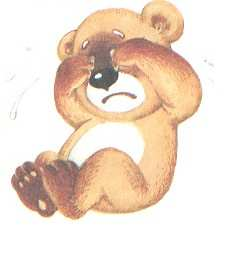                   Запомните.                                                                завтракать (I)обедать (I)ужинать (I)            + что?         + где?        + с кем? с чем?    + когда? есть                        (В.п. №4)     (П.п. №6)         (Т.п.№5)  пить кушать (I)готовить (II)                 Читайте.                         Наташа и её друзья пошли в кафе. Они хотят кушать. В кафе                         очень красиво, прохладно и уютно. К ним подошла официантка                     и предложила меню. 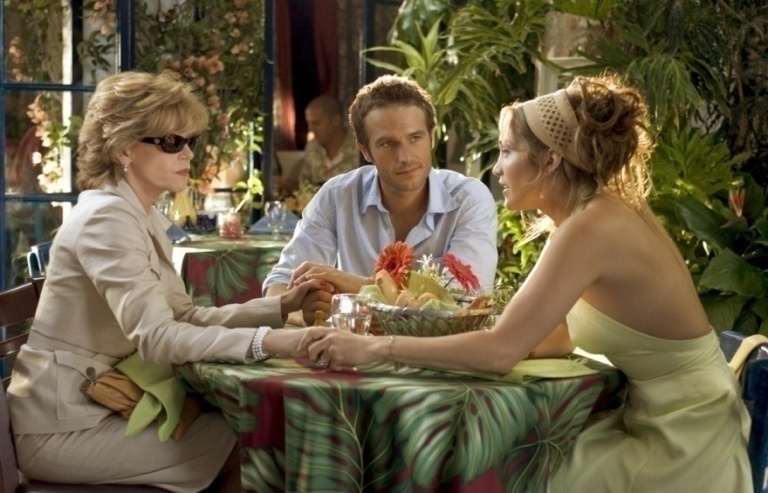 - Наташа, что вы нам советуете заказать?Наташа посоветовала Александру и Марии взять овощной салат, украинский борщ с  пампушками и котлету по-киевски с картошкой.Украинский борщ с пампушками и котлеты по-киевски – фирменные блюда в этом кафе. - Наташа, где здесь туалет? Мы хотим помыть руки.- Туалет слева от входа.Подошла официантка. - Что вы будете заказывать?Друзья заказали салаты и горячие блюда.- Что вы будете есть на десерт? На десерт они заказали кофе с молоком и пирожные. - Приятного аппетита!Гости с удовольствием съели всё. Им понравилась украинская кухня. - Принесите, пожалуйста, счёт.Они получили счёт, рассчитались, поблагодарили официантку и пошли.- Спасибо, Наташа. Было очень вкусно.- Я с удовольствием пойду с вами ещё!                    Запомните.                                           Говорите.                                                                            В субботу вечером Наташа с Антоном пошли в                                 ресторан. Они будут праздновать годовщину знакомства.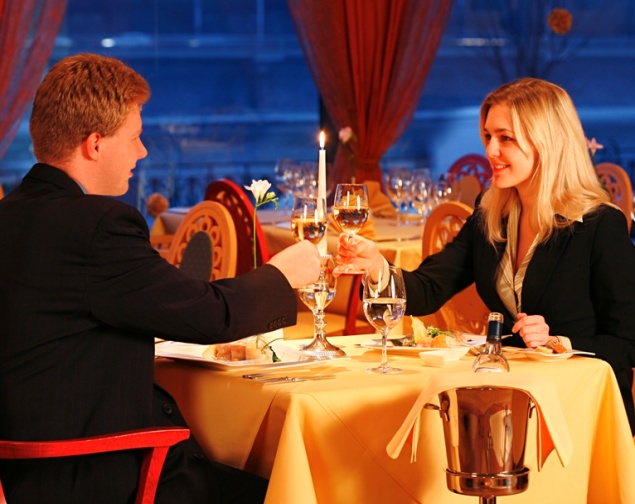                                      - Здравствуйте!                                      - Здравствуйте! - Мы заказывали столик на 2 человека.- Проходите, пожалуйста, в зал.- Наташа, что ты будешь кушать?- Я хочу салат из морских продуктов,блины с икрой и шашлык из морской рыбы.- Что ты будешь пить?- Белое вино и сок. - А на десерт? - Десерт мы закажем позже.  К  столику подошёл официант.- Вы уже определились с выбором?- Да. Мы хотим заказать 2 салата – один из морских продуктов и один салат с шампиньонами; 2 (две) порции блинов с икрой; один шашлык из морской рыбы и один шашлык из свинины; бутылку белого вина и свежий цитрусовый сок. А сладкое мы закажем позже.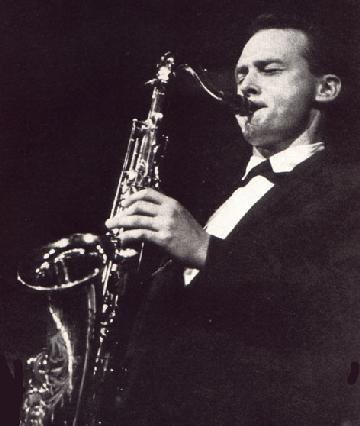 - Сок подавать сначала?- Да.- Ваш заказ принят. В зале играет музыка. Наташа и Антон танцуют.Затем они едят. На десерт Наташа заказала чай безсахара, шоколад и свежие фрукты, а Антон заказал чёрный кофе без молока.После десерта они расплатились и ушли из ресторана. Антон и Наташа хорошо провели этот вечер.                Запомните.                  1, 21,51…201, 321(один, одна, одно, одни) + И.п.№1 (кто? что?)2-4, 22-24,42-44...502-504 (два, две ) + Р.п. единственное число (кого? чего?)5-20, 25-30, 35-40… 105-120 + Р.п. множественное число (кого? чего?)                   Запомните.                            Говорите.                                     В воскресенье Наташа пригласила Александра с                                    Марией домой.                                      –  Александр, Мария, приходите в гости! Будем                                  готовить вареники.– Вареники? Что это?–  Вареники – это национальное украинское блюдо. Их делают из теста с начинкой. 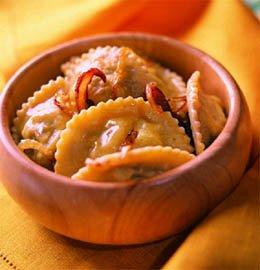 –  Что такое начинка? –  Начинка – это фарш. Его делают из картошки или из капусты, из мяса или из грибов, можно делать фарш из ягод.–  А с чем мы будем делать вареники?–  Мы будем делать 2 вида вареников: с капустой и с творогом. Вареники нужно кушать с соусом, поэтому мы приготовим 2 вида вареников и 2 вида соуса.–  Почему 2 вида соуса?    –  Потому что вареники из капусты                                                      несладкие. И соус для них мы будем                                                      делать луковый. А вареники из творога мы сделаем сладкими, и соус для них   будет сметанный.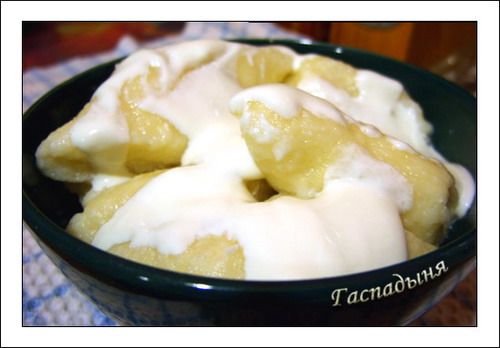 –  Как интересно! Спасибо, Наташа. Мы обязательно придём делать вареники.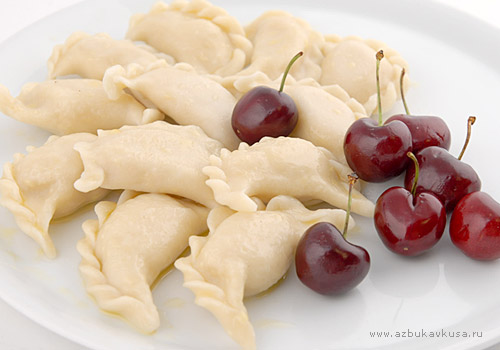                               –   Что это?                                –  С  чем эти вареники?                                                                        –  Что вы видите? 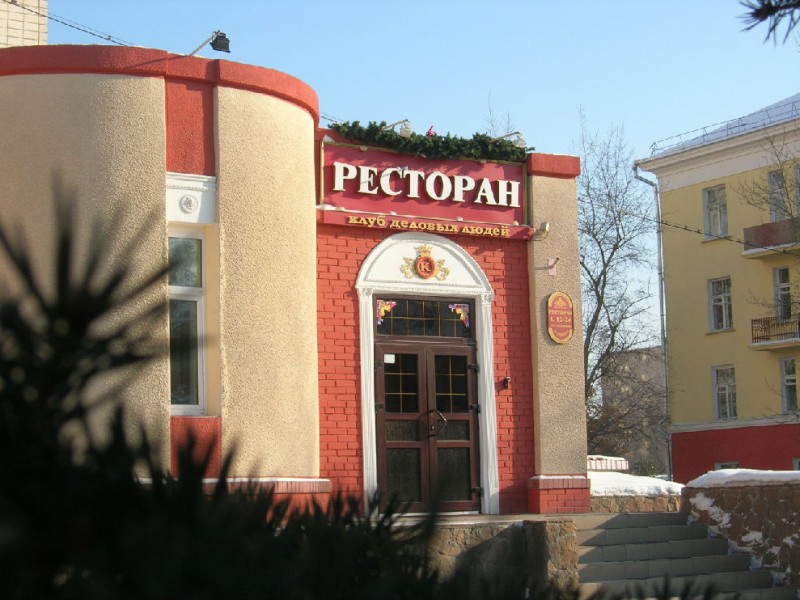  –  Кто пошёл в ресторан? – Какая в этом ресторане кухня?                                                                      –  Какие здесь фирменные блюда?     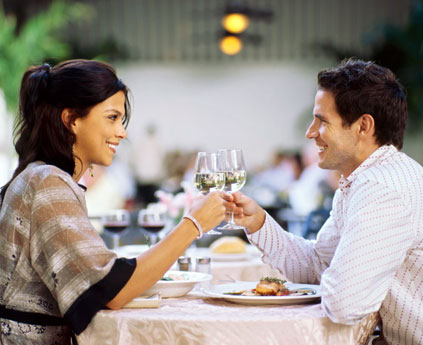                              –  Кто это?                             –  Где они?                             –  Что они едят?               Улыбнитесь.    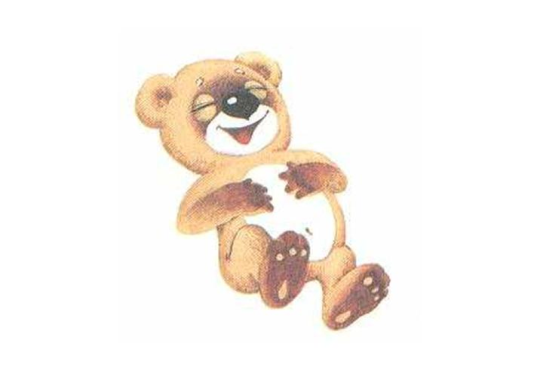                       Официантка: –  Что вы будете заказывать?                        Молодой человек: –  Кофе, бутерброд  и  доброе слово.                          Официантка:  –  Вот ваш кофе и бутерброд.                               Молодой человек: –  А доброе слово?                         Официантка: – Не ешьте его!  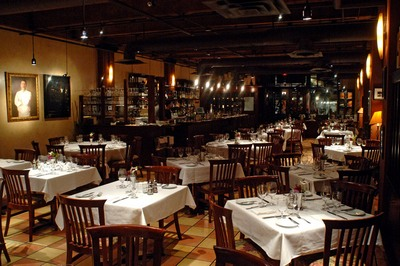  *   *  * В ресторане.    –  Оркестр может играть то, что я попрошу?–  Конечно. Что вы хотите, чтобы они играли?–  Пусть играют в шахматы, пока я буду кушать.                                         *  *  *          –  Я иду обедать.         – А с кем ты будешь?         –  Я и курица.        –  Ты съешь курицу в одиночку?           –  Почему в одиночку? Я съем её с картошкой, с овощами и с десертом.                                                 УпражненияПишите. Модель:   он   –       она   –       оно   –      они                               стол – комната  –   окно    – рестораныЕда, чашка, салат, пампушки, блюдо, ресторан, кухня, десерт, молоко, руки, картошка, продукты, сахар, масло, сок, фрукты, мясо, порция, рыба, соль, вареники, фарш, начинка, капуста, гриб, икра, блины, творог, ягода. шахматы,  соус, бутерброд, курица, овощи, шоколад.Пишите. Модель: Я обедаю с (подруга), а ты без (подруга).= Я обедаю с  подругой, а ты без подруги. Мы пьём чай с (лимон и сахар), а вы без (лимон и сахар).Мама готовит обед с (сын и дочь), а бабушка без (сын и дочь).Они любят суп с (мясо и рис) а вы без (мясо и рис).Папа любит отдыхать с (собака и кошка), а мама без (собака и кошка).Наташа любит вареники с (капуста и грибы), а Антон  без (капуста и грибы).Сын ест салат с (хлеб и соль), а дочь без (хлеб и соль).Ты завтракаешь с (коллеги и друзья), а я без (коллеги и друзья).Пишите. Модель: работа – работать.Отдых  –, совет  –, завтрак  – , еда  – , ужин  – , праздник  –, заказ  –, учёба  – , танец –,  начало  –, игра –, подарок  – .Пишите. Модель: читать – прочитать.Делать  –, готовить –, пробовать  –, нравиться  –, советовать –, обедать –, завтракать  –, обедать  –, есть  –, пить  –, кушать  –,танцевать  –, работать  –.Пишите. Модель: Мы сделаем  -____ . =  Мы сделаем – мы будем делать.Вы посоветуете –, они напишут –, ты проведёшь  –, он покушает –, я попробую  –, мы приготовим  –, вы получите  –, она подарит  –, он купит  –, они понравятся  –, мы поблагодарим  –, ты узнаешь  –.Пишите. Модель: Вы уже пообедали? –_____.= Нет, мы ещё обедаем.Ты уже написал упражнение? –______. Наташа уже приготовила ужин? –_____. Вы уже сделали салат? –______.  Они уже выпили сок? –______.Друзья уже покушали? –______. Она уже прочитала текст? –______.Пишите. Модель: Антон покупает цветы и ____ Наташу (встречает – встретил). = Антон покупает цветы и встречает Наташу.Наташа готовит ужин и ______ музыку (слушает – послушала).Студент пишет текст и _______ по телефону (говорит – поговорил).Мы делаем соус и _______ гостей (встречаем – встретили).Зрители смотрят спектакль и ______ ( аплодируют – поаплодировали).Родители празднуют и (отдыхают – отдохнули).Пишите. Модель: 2 (салат) = 2 салата.4 (котлета), 3 (десерт), 3 (порция), 5 (блин), 2 (столик), 8 (шашлык), 3 (бутерброд), 6 (курица), 2 (салат), 3 (кухня), 2 (бутылка).Пишите. Модель: хороший  –  хорошо.Горячий  –  , уютный  – , вкусный  – , сладкий  – , свежий  – , дорогой  – , прохладный  – , интересный  – , короткий  – , чистый  – , холодный  – , тёплый  – , жаркий  – , долгий  – , весёлый  – , энергичный  – , дружный  – . Говорите.  –  Где здесь можно пообедать?                     –  Что вы будете заказывать? -------------------------------------  	-----------------------------------–  Что у вас можно покушать?                       –  Какие у вас фирменные блюда?--------------------------------------                         ------------------------------------–  Что вы мне посоветуете заказать?             –  С чем у вас вареники?---------------------------------------------                   ------------------------------                                                                            Таблица №1завтракать (I)обедать (I)ужинать (I)            + что?         + где?        + с кем? с чем?    + когда? есть                        (В.п. №4)     (П.п. №6)         (Т.п.№5)  пить кушать (I)                        готовить (II)                                                                     Таблица №2                                                                             Таблица №3                                                                                       Таблица №4                                                                                            Таблица №5                                                                                            Таблица №6                                             Слова и выраженияСуществительные:едаресторанчерепахачашкачайпекарьпечькалачогоньщукащавельщикухняофицианткасалатборщпампушкикотлетакартошкаблюдотуалетрукавходдесертмолокопирожныесчётгодовщиназнакомствостоликпродуктыблиныикрашашлыкрыбавиносоквыборшампиньонпорциясвининабутылкасахаршоколадфруктымясомаслосольвареникитестоначинкафаршкапустагрибягодатворогсоусвидбутербродшахматыкурицаПрилагательные:горячийуютныйвкусныйукраинскийовощнойфирменныйнесовершенныйсовершенныйморскойсвежийцитрусовыйсладкийчёрныйнациональныйлуковыйсметанныйпринятГлаголы:скучатьсидетьпечьтаскатьупускатьискатьщипатькушатьготовитьпробоватьесть = кушатьпитьпредлагатьсоветоватьзаказыватьнравитьсяполучатьрассчитатьсяблагодаритьпоказыватьдаватьузнаватьстановитьсябратьпраздноватьопределятьсярасплачиватьсяпроводитьпроситьНаречие:недалеконедорогопрохладнопо-киевскислева ≠ справасначала ≠ потомпозжезатемобязательнов одиночкуПредлоги:отСоюзы:покаВыражения:В основномПриятного  аппетита!Было очень вкусноНе ешьте!- Вы хотите кушать?- Да, хотим. (Нет, не хотим).- Где можно пообедать?- Пообедать можно в  кафе.     (В ресторане).- Какая у вас кухня?- У нас  украинская и русская  кухня.Что?Что делать?Суффиксделозавтракобедужинедатанецделатьзавтракатьобедатьужинатьестьтанцевать-а+ть-а +ть-а+ть-а+ть- ть-ев+-а+ть- Что вы будете заказывать?- Какие у вас фирменные блюда?- Что вы будете есть на десерт?- Приятного аппетита.- Спасибо, было очень вкусно.Несовершенный вид Совершенный вид- Что делать? (ещё)- Что сделать? (уже)- Процесс- Результат- Регулярно- Однократность- Параллельно- ПоследовательноНесовершенный видСовершенный видКак образовать?делатькушатьобедатьехатьидтисделатьпокушатьпообедатьприехатьподойти+с-, +по-, +при-, +на-, +за-, +у-получатьпродолжатьвстречатьполучитьпродолжитьвстретить-а, -я //-изаказыватьзаканчиватьпоказыватьзаказатьзакончитьпоказать-ыва,-ива//-а,-и,-едаватьузнаватьдатьузнать- ваотдыхатьотдохнуть-а// - нупокупатьстановитьсякупитьстатьисключениябратьговоритьвзятьсказатьдругое слово- Какой салат ты будешь есть?- Я буду есть салат из фруктов (фруктовый салат).- Ты будешь пить кофе с сахаром?- Нет, я буду пить кофе без сахара, но с молоком.Какой? = из чего? (Р.п.)Что? +без чего? (Р.п.№2)Что? + с чем?  (Т.п. №5)овощной = из овощеймясной = из мясарыбный = из рыбыфруктовый = из фруктовчай без сахарахлеб без маслакофе без молокасалат без соличай с сахаромхлеб с масломкофе с молокомсалат с солью- Что мы будем готовить?- Мы приготовим вареники.- Что мы будем делать?- Мы сделаем 2 вида соуса.ВремяНесовершенный видСовершенный виднастоящее I, II  модели        ---------                                                   прошедшее-л, -ла,-ло,-ли-л, -ла,-ло,-либудущеебыть + инфинитивI, II моделиЧто?Что делать?Суффиксделозавтракобедужинедатанецделатьзавтракатьобедатьужинатьестьтанцевать-а+ть-а +ть-а+ть-а+ть- ть-ев+-а+тьестьестьпитьпитьятыон, онамывыониемешьестедимедитеедятятыон, онамывыонипьюпьёшьпьётпьёмпьётепьютя, ты, оня, ты, онамы, вы, ониелелаелия, ты, оня, ты, онамы, вы, онипилпилапилиНесовершенный вид Совершенный вид- Что делать? (ещё)- Что сделать? (уже)- Процесс- Результат- Регулярно- Однократность- Параллельно- ПоследовательноНесовершенный видСовершенный видКак образовать?делатькушатьобедатьехатьидтисделатьпокушатьпообедатьприехатьподойти+с-, +по-, +при-, +на-, +за-, +у-получатьпродолжатьвстречатьполучитьпродолжитьвстретить-а, -я //-изаказыватьзаканчиватьпоказыватьзаказатьзакончитьпоказать-ыва,-ива//-а,-и,-едаватьузнаватьдатьузнать- ваотдыхатьотдохнуть-а// - нупокупатьстановитьсякупитьстатьисключениябратьговоритьвзятьсказатьдругое словоВремяНесовершенный видСовершенный виднастоящее [I], [II]  модели        ---------                                                   прошедшее-л, -ла,-ло,-ли-л, -ла,-ло,-либудущеебыть + инфинитив[I], [II] моделиКакой? = из чего? (Р.п.)Что? +без чего? (Р.п.№2)Что? + с чем?  (Т.п. №5)овощной = из овощеймясной = из мясарыбный = из рыбыфруктовый = из фруктовчай без сахарахлеб без маслакофе без молокасалат без соличай с сахаромхлеб с масломкофе с молокомсалат с солью